Recognition of Integrated Learning (RIL)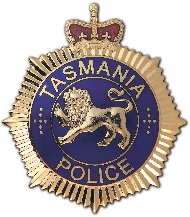 FAQ’sQ: When can I apply for RIL?A: At the conclusion of a successful probationary period. Your probation report will need to be submitted with your RIL application.Q: Can I transfer my current rank directly into Tasmania Police?A: No.Q: Will my current rank be considered by Tasmania Police?A:  Applicants may apply for recognition of their previous rank held.  A determination as to where an applicant may enter the Tasmania Police promotional system, and under what circumstances will be dependent on the evidence provided by each applicant. Applicants must meet the standards contained in the Tasmania Police Promotion, Qualification and Accreditation Process to be considered eligible for an increment in rank or title. Q: Will my current secondary qualifications be considered by Tasmania Police?A: Applicants may apply for recognition of their previous qualifications.  A determination as to whether an applicant’s qualifications align with Tasmania Police standards will be dependent on the evidence provided by each applicant. Q: How long does it take to review my application?A: Each application is reviewed individually, and the time required for this will vary depending on what qualifications are being sought. It is important to remember that applications won’t be finalised until after the conclusion of a successful probationary period. 